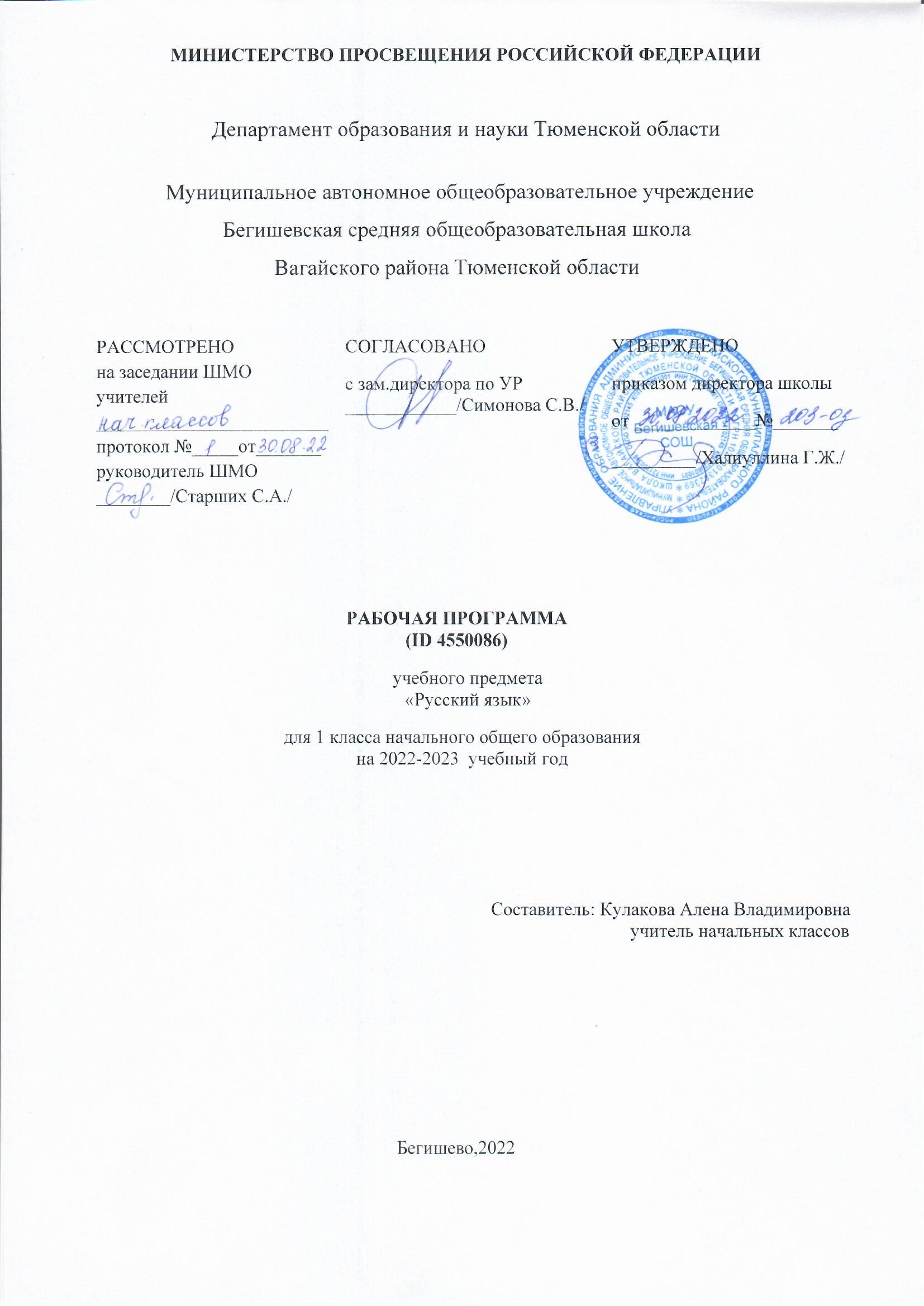 ПОЯСНИТЕЛЬНАЯ ЗАПИСКАРабочая программа учебного предмета «Русский язык» для обучающихся 1 классов на уровне начального общего образования составлена на основе Требований к результатам освоения программы началь​ного общего образования Федерального государственного обра​зовательного стандарта начального общего образования (да​лее — ФГОС НОО), а также ориентирована на целевые приори​‐теты, сформулированные в Примерной программе воспитания.ОБЩАЯ ХАРАКТЕРИСТИКА УЧЕБНОГО ПРЕДМЕТА "РУССКИЙ ЯЗЫК"Русский язык является основой всего процесса обучения в на​чальной школе, успехи в его изучении во многом определяют результаты обучающихся по другим предметам. Русский язык как средство познания действительности обеспечивает развитие интеллектуальных и творческих способностей младших школьников, формирует умения извлекать и анализировать информацию из различных текстов, навыки самостоятельной учебной деятельности. Предмет «Русский язык» обладает 
значительным потенциа​лом в развитии функциональной грамотности младших школь​ников, особенно таких её компонентов, как языковая, комму​никативная, читательская, общекультурная и социальная гра​мотность. Первичное знакомство с системой русского языка, богатством его выразительных возможностей, развитие умения правильно и эффективно использовать русский язык в различ​ных сферах и ситуациях общения способствуют успешной соци​ализации младшего школьника. Русский язык, выполняя свои базовые функции общения и выражения мысли, обеспечивает межличностное и социальное взаимодействие, участвует в фор​мировании самосознания и мировоззрения личности, является важнейшим средством хранения и передачи информации, куль​турных традиций, истории русского народа и других народов России. Свободное владение языком, умение выбирать нужные языковые средства во многом определяют возможность адек​ватного самовыражения взглядов, мыслей, чувств, проявления себя в различных жизненно важных для человека областях. Изучение русского языка обладает огромным потенциалом присвоения традиционных социокультурных и духовно​нрав​ственных ценностей, принятых в обществе правил и норм пове​дения, в том числе речевого, что способствует формированию внутренней позиции личности. Личностные достижения младшего школьника непосредственно связаны с осознанием языка как явления национальной культуры, пониманием связи языка и мировоззрения народа. Значимыми личностными результата​ми являются развитие устойчивого познавательного интереса к изучению русского языка, формирование ответственности за сохранение чистоты русского языка. Достижение этих личност​ных результатов —длительный процесс, разворачивающийся на протяжении изучения содержания предмета.Центральной идеей конструирования содержания и планиру​емых результатов обучения является признание равной значимости работы по изучению системы языка и работы по совер​шенствованию речи младших школьников. Языковой материал призван сформировать первоначальные 
представления о струк​туре русского языка, способствовать усвоению норм русского литературного языка, орфографических и пунктуационных правил. Развитие устной и письменной речи младших школь​ников направлено на решение практической задачи развития всех видов речевой деятельности, отработку навыков использо​вания усвоенных норм русского литературного языка, речевых норм и правил речевого этикета в процессе устного и письмен​ного общения. Ряд задач по 
совершенствованию речевой дея​тельности решаются совместно с учебным предметом «Литературное чтение».Общее число часов, отведённых на изучение «Русского язы​ка», в 1 классе — 165 ч. ЦЕЛИ ИЗУЧЕНИЯ УЧЕБНОГО ПРЕДМЕТА "РУССКИЙ ЯЗЫК"В начальной школе изучение русского языка имеет особое значение в развитии младшего школьника. Приобретённые им знания, опыт выполнения предметных и универсальных дей​ствий на материале русского языка станут фундаментом обучения в основном звене школы, а также будут востребованы в жизни.Изучение русского языка в начальной школе направлено на достижение следующих целей:—  приобретение младшими школьниками первоначальных представлений о многообразии языков и культур на территории Российской Федерации, о языке как одной из главных духов​но​‐нравственных ценностей народа; понимание роли языка как основного средства общения; осознание значения русского язы​ка как государственного языка Российской Федерации; пони​‐мание роли русского языка как языка межнационального об​щения; осознание правильной устной и письменной речи как показателя общей культуры человека;—  овладение основными видами речевой деятельности на ос​нове первоначальных представлений о нормах современного русского литературного языка: аудированием, говорением, чте​нием, письмом;—  овладение первоначальными научными представлениями о системе русского языка: 
фонетике, графике, лексике, морфе​мике, морфологии и синтаксисе; об основных единицах языка, их признаках и особенностях употребления в речи; использова​ние в речевой деятельности норм современного русского литера​турного языка (орфоэпических, лексических, грамматических, орфографических, пунктуационных) и речевого этикета;—  развитие функциональной грамотности, готовности к успешному взаимодействию с изменяющимся миром и дальнейшему успешному образованию.СОДЕРЖАНИЕ УЧЕБНОГО ПРЕДМЕТА Обучение грамоте	Развитие речи 
	Составление небольших рассказов повествовательного харак​тера по серии сюжетных картинок, материалам собственных игр, занятий, наблюдений. Понимание текста при его прослушивании и при самостоя​тельном чтении вслух.	Слово и предложение 
	Различение слова и предложения. Работа с предложением: выделение слов, изменение их порядка. Восприятие слова как объекта изучения, материала для анализа. Наблюдение над значением слова.	Фонетика 
	Звуки речи. Единство звукового состава слова и его значения. Установление последовательности звуков в слове и  количе​ства звуков. Сопоставление слов, различающихся одним или несколькими звуками. Звуковой анализ слова, работа со звуко​выми моделями: построение модели звукового состава слова, подбор слов, соответствующих заданной модели. Различение гласных и согласных звуков, гласных ударных и безударных, согласных твёрдых и мягких, звонких и глухих. Определение места ударения. Слог как минимальная произносительная единица. Количе​ство слогов в слове. Ударный слог.	Графика 
	Различение звука и буквы: буква как знак звука. Слоговой принцип русской графики. Буквы гласных как показатель твёр​дости — мягкости согласных звуков. Функции букв е, ё, ю, я. Мягкий знак как показатель мягкости предшествующего со​ гласного звука в конце слова. Последовательность букв в русском алфавите.	Чтение 
	Слоговое чтение (ориентация на букву, обозначающую глас​ный звук).  Плавное слоговое чтение и чтение целыми словами со скоростью, соответствующей индивидуальному темпу. Чте​ние с 
интонациями и паузами в соответствии со знаками препи​нания. Осознанное чтение слов, 
словосочетаний, предложений. Выразительное чтение на материале небольших прозаических текстов и стихотворений. Орфоэпическое чтение (при переходе к чтению целыми слова​ми). Орфографическое чтение (проговаривание) как средство самоконтроля при письме под диктовку и при списывании.	Письмо 
	Ориентация на пространстве листа в тетради и на простран​стве классной доски. Гигиенические требования, которые необ​ходимо соблюдать во время письма.Начертание письменных прописных и строчных букв. Пись​мо букв, буквосочетаний, слогов, слов, предложений с соблюде​нием 
гигиенических норм. Письмо разборчивым, аккуратным почерком. Письмо под диктовку слов и предложений, написа​ние которых не расходится с их произношением. Приёмы и последовательность правильного списывания текста. Функция небуквенных графических средств: пробела между словами, знака переноса.	Орфография и пунктуация 
	Правила правописания и их применение: раздельное написа​ние слов; обозначение гласных после шипящих в сочетаниях жи, ши (в положении под ударением), ча, ща, чу, щу; пропис​ная буква в начале предложения, в именах собственных (имена людей, клички животных); перенос слов по слогам без стечения согласных; знаки препинания в конце предложения.СИСТЕМАТИЧЕСКИЙ КУРСОбщие сведения о языке 
Язык как основное средство человеческого общения.  Цели и ситуации общения.	Фонетика 
	Звуки речи. Гласные и согласные звуки, их различение. Уда​рение в слове. Гласные ударные и безударные. Твёрдые и мяг​кие согласные звуки, их различение. Звонкие и глухие соглас​ные звуки, их различение. Согласный звук [й’] и гласный звук [и]. Шипящие [ж], [ш], [ч’], [щ’]. Слог. Количество слогов в слове. Ударный слог. Деление слов на слоги (простые случаи, без стечения согласных).	Графика 
	Звук и буква. Различение звуков и букв. Обозначение на письме твёрдости согласных звуков буквами а, о, у, ы, э; слова с буквой э. Обозначение на письме мягкости согласных звуков буквами е, ё, ю, я, и. Функции букв е, ё, ю, я. Мягкий знак как показатель мягкости предшествующего согласного звука в конце слова. Установление соотношения звукового и буквенного состава слова в словах типа стол, конь. Небуквенные графические средства: пробел между словами, знак переноса. Русский алфавит: правильное название букв, их последова​тельность. Использование алфавита для 
упорядочения списка слов.	Орфоэпия 
	Произношение звуков и сочетаний звуков, ударение в словах в соответствии с нормами 
современного русского литературного языка (на ограниченном перечне слов, отрабатываемом в учеб​‐нике).	Лексика 
	Слово как единица языка (ознакомление). Слово как название предмета, признака предмета, действия предмета (ознакомление). Выявление слов, значение которых требует уточнения.	Синтаксис 
	Предложение как единица языка (ознакомление). Слово, предложение (наблюдение над сходством и различи​ем). Установление связи слов в предложении при помощи смыс​ловых вопросов.Восстановление деформированных предложений. Составле​ние предложений из набора форм слов.Орфография и пунктуация 
Правила правописания и их применение:—  раздельное написание слов в предложении;—  прописная буква в начале предложения и в именах собствен​ных: в именах и фамилиях людей, кличках животных;—  перенос слов (без учёта морфемного членения слова);—  гласные после шипящих в сочетаниях жи, ши (в положении под ударением), ча, ща, чу, щу;—  сочетания чк, чн;—  слова с непроверяемыми гласными и согласными (перечень слов в орфографическом словаре учебника);—  знаки препинания в конце предложения: точка, вопроситель​ный и восклицательный знаки. Алгоритм списывания текста.	Развитие речи 
	Речь как основная форма общения между людьми. Текст как единица речи (ознакомление). Ситуация общения: цель общения, с кем и где происходит об​щение. Ситуации устного общения(чтение диалогов по ролям, просмотр видеоматериалов, прослушивание аудиозаписи). Нормы речевого этикета в ситуациях учебного и бытового об​щения (приветствие, прощание, извинение, благодарность, об​ращение с просьбой).ПЛАНИРУЕМЫЕ ОБРАЗОВАТЕЛЬНЫЕ РЕЗУЛЬТАТЫ	Изучение русского языка в 1 классе направлено на достижение обучающимися личностных, метапредметных и предметных результатов освоения учебного предмета.ЛИЧНОСТНЫЕ РЕЗУЛЬТАТЫ	В результате изучения предмета «Русский язык» в начальной школе у обучающегося будут сформированы следующие личностные новообразования 
	гражданско-патриотического воспитания:
	—    становление ценностного отношения к своей Родине — России, в том числе через изучение русского языка, отражающего историю и культуру страны;
	—    осознание своей этнокультурной и российской граждан​ской идентичности, понимание роли русского языка как государственного языка Российской Федерации и языка межнацио​нального общения народов России;
	—    сопричастность к прошлому, настоящему и будущему сво​ей страны и родного края, в том числе через обсуждение ситуаций при работе с художественными произведениями;
	—    уважение к своему и другим народам, формируемое в том числе на основе примеров из художественных произведений;
	—    первоначальные представления о человеке как члене об​щества, о правах и ответственности, уважении и достоинстве человека, о нравственно​этических нормах поведения и прави​лах 
межличностных отношений, в том числе отражённых в художественных произведениях; 
	духовно-нравственного воспитания:
	—    признание индивидуальности каждого человека с опорой на собственный жизненный и читательский опыт;
	—    проявление сопереживания, уважения и доброжелатель​ности, в том числе с использованием адекватных языковых средств для выражения своего состояния и чувств;
	—    неприятие любых форм поведения, направленных на причинение физического  и  морального вреда  другим  людям (в том числе связанного с использованием недопустимых средств языка); 	эстетического воспитания:
	—    уважительное отношение и интерес к художественной культуре, восприимчивость к разным видам искусства, традициям и творчеству своего и других народов;
	—    стремление к самовыражению в разных видах художе​ственной деятельности, в том числе в искусстве слова; осозна​ние важности русского языка как средства общения и самовы​ражения; 	физического воспитания, формирования культуры здоровья и эмоционального благополучия:	—   соблюдение правил здорового и безопасного (для себя и других людей) образа жизни в окружающей среде (в том числе информационной) при поиске дополнительной информации в процессе языкового образования;
	—   бережное отношение к физическому и психическому здо​ровью, проявляющееся в выборе приемлемых способов речевого самовыражения и соблюдении норм речевого этикета и пра​вил общения; 
	трудового воспитания:
	—    осознание ценности труда в жизни человека и общества (в том числе благодаря примерам из художественных произведений), ответственное потребление и бережное отношение к результатам труда, навыки участия в различных видах трудо​вой деятельности, интерес к различным профессиям, возника​ющий при обсуждении примеров из художественных произве​дений; 
	экологического воспитания:	—    бережное отношение к природе, формируемое в процессе работы с текстами;
	—    неприятие действий, приносящих ей вред; 
	ценности научного познания:
	—    первоначальные представления о научной картине мира (в том числе первоначальные представления о системе языка как одной из составляющих целостной научной картины мира);	—  познавательные интересы, активность, инициативность, любознательность и самостоятельность в познании, в том числе познавательный интерес к изучению русского языка, актив​ность и 
самостоятельность в его познании.МЕТАПРЕДМЕТНЫЕ РЕЗУЛЬТАТЫ	В результате изучения предмета «Русский язык» в начальной школе у обучающегося будут сформированы следующие познавательные универсальные учебные действия.	Базовые логические действия:
	—    сравнивать различные языковые единицы (звуки, слова, предложения, тексты), устанавливать основания для сравнения языковых единиц (частеречная принадлежность, грамматиче​ский признак, лексическое значение и др.); устанавливать аналогии языковых единиц;
	—    объединять объекты (языковые единицы) по определённо​му признаку;
	—    определять существенный признак для классификации языковых единиц (звуков, частей речи, предложений, текстов); классифицировать языковые единицы;
	—    находить в языковом материале закономерности и проти​воречия на основе предложенного учителем алгоритма наблюдения; анализировать алгоритм действий при работе с языко​выми единицами, самостоятельно выделять учебные операции при анализе языковых единиц;
	—    выявлять недостаток информации для решения учебной и практической задачи на основе предложенного алгоритма, фор​мулировать запрос на дополнительную информацию;
	—    устанавливать причинно​следственные связи в ситуациях наблюдения за языковым материалом, делать выводы.	Базовые исследовательские действия:
	—    с помощью учителя формулировать цель, планировать из​менения языкового объекта, речевой ситуации;
	—    сравнивать несколько вариантов выполнения задания, выбирать наиболее подходящий (на основе предложенных критериев);
	—    проводить по предложенному плану несложное лингви​стическое мини-​исследование, 
выполнять по предложенному плану проектное задание;
	—    формулировать выводы и подкреплять их доказательства​ми на основе результатов 
проведённого наблюдения за языковым материалом (классификации, сравнения, исследования); формулировать с помощью учителя вопросы в процессе анализа предложенного языкового материала;	—    прогнозировать возможное развитие процессов, событий и их последствия в аналогичных или сходных ситуациях.	Работа с информацией:
	—    выбирать источник получения информации: нужный словарь для получения запрашиваемой информации, для уточнения;
	—    согласно заданному алгоритму находить представленную в явном виде информацию в предложенном источнике: в слова​рях, справочниках;
	—    распознавать достоверную и недостоверную информацию самостоятельно или на основании предложенного учителем способа её проверки (обращаясь к словарям, справочникам, учебнику);	—    соблюдать с помощью взрослых (педагогических работни​ков, родителей, законныхпредставителей) правила информационной безопасности при поиске информации в Интернете (информации о написании и произношении слова, о значении слова, о происхождении слова, о синонимах слова);
	—    анализировать и создавать текстовую, видео​, графиче​скую, звуковую информацию в соответствии с учебной зада​чей;
	—    понимать лингвистическую информацию, зафиксирован​ную в виде таблиц, схем; самостоятельно создавать схемы, таблицы для представления лингвистической информации.	К концу обучения в начальной школе у обучающегося форми​руются коммуникативные 
универсальные учебные действия 
	Общение:
	—    воспринимать и формулировать суждения, выражать эмо​ции в соответствии с целями и условиями общения в знакомой среде;
	—    проявлять уважительное отношение к собеседнику, со​блюдать правила ведения диалоги и дискуссии;
	—    признавать возможность существования разных точек зрения;
	—    корректно и аргументированно высказывать своё  мне​ние;
	—    строить речевое высказывание в соответствии с постав​ленной задачей;
	—    создавать устные и письменные тексты (описание, рас​суждение, повествование) в соответствии с речевой ситуацией;
	—    готовить небольшие публичные выступления о результа​тах парной и групповой работы, о результатах наблюдения, выполненного мини-​исследования, проектного задания;
	—    подбирать иллюстративный материал (рисунки, фото, плакаты) к тексту выступления.	К концу обучения в начальной школе у обучающегося форми​руются регулятивные универсальные учебные действия.Самоорганизация:
—    планировать действия по решению учебной задачи для по​лучения результата;—    выстраивать последовательность выбранных действий.	Самоконтроль:
	—    устанавливать причины успеха/неудач учебной деятель​ности;
	—    корректировать свои учебные действия для преодоления речевых и орфографических ошибок;	—    соотносить результат деятельности с поставленной учеб​ной задачей по выделению, 
характеристике, использованию языковых единиц;
	—    находить ошибку, допущенную при работе с языковым материалом, находить 
орфографическую и пунктуационную ошибку;
	—    сравнивать результаты своей деятельности и деятельно​сти одноклассников, объективно оценивать их по предложен​ным критериям.Совместная деятельность:	—    формулировать краткосрочные и долгосрочные цели (ин​дивидуальные с учётом участия в коллективных задачах) в стандартной (типовой) ситуации на основе предложенного учи​телем формата планирования, распределения промежуточных шагов и сроков;
	—    принимать цель совместной деятельности, коллективно строить действия по её достижению: распределять роли, договариваться, обсуждать процесс и результат совместной работы;
	—    проявлять готовность руководить, выполнять поручения, подчиняться, самостоятельно разрешать конфликты;
	—    ответственно выполнять свою часть работы;—    оценивать свой вклад в общий результат;
—    выполнять совместные проектные задания с опорой на предложенные образцы.ПРЕДМЕТНЫЕ РЕЗУЛЬТАТЫ	К концу обучения в первом классе обучающийся научится:
	—    различать слово и предложение; вычленять слова из пред​ложений;
	—    вычленять звуки из слова;
	—    различать гласные и согласные звуки (в том числе разли​чать в слове согласный звук [й’] и гласный звук [и]);
	—    различать ударные и безударные гласные звуки;
	—    различать согласные звуки: мягкие и твёрдые, звонкие и глухие (вне слова и в слове);	—   различать понятия «звук» и «буква»;
	—   определять количество слогов в слове; делить слова на слоги (простые случаи: слова без стечения согласных); определять в слове ударный слог;
	—    обозначать на письме мягкость согласных звуков буквами е, ё, ю, я и буквой ь в конце слова;	—    правильно называть буквы русского алфавита; использо​вать знание последовательности букв русского алфавита для упорядочения небольшого списка слов;
	—    писать аккуратным разборчивым почерком без искаже​ний прописные и строчные буквы, соединения букв, слова;
	—    применять изученные правила правописания: раздельное написание слов в предложении; знаки препинания в конце пред​ложения: точка, вопросительный и восклицательный знаки; прописная буква в начале предложения и в именах собственных (имена, фамилии, клички животных); перенос слов по сло​гам (простые случаи: слова из слогов типа «согласный + глас​ный»); гласные после шипящих в сочетаниях жи, ши (в положе​нии под ударением), ча, ща, чу, щу; непроверяемые гласные и согласные (перечень слов в орфографическом словаре учебника);
	—    правильно списывать (без пропусков и искажений букв) слова и предложения, тексты объёмом не более 25 слов;
	—    писать под диктовку (без пропусков и искажений букв) слова, предложения из  3—5  слов, тексты  объёмом  не  более 20 слов, правописание которых не расходится с произношением;	—    находить и исправлять ошибки на изученные правила, описки;
	—    понимать прослушанный текст;
	—   читать вслух и про себя (с пониманием) короткие тексты с соблюдением интонации и пауз в соответствии со знаками пре​пинания в конце предложения;
	—    находить в тексте слова, значение которых требует уточ​нения;
	—    составлять предложение из набора форм слов;
	—    устно составлять текст из 3—5 предложений по сюжет​ным картинкам и наблюдениям;	—    использовать изученные понятия в процессе решения учебных задач.ТЕМАТИЧЕСКОЕ ПЛАНИРОВАНИЕ ПОУРОЧНОЕ ПЛАНИРОВАНИЕ УЧЕБНО-МЕТОДИЧЕСКОЕ ОБЕСПЕЧЕНИЕ ОБРАЗОВАТЕЛЬНОГО ПРОЦЕССА ОБЯЗАТЕЛЬНЫЕ УЧЕБНЫЕ МАТЕРИАЛЫ ДЛЯ УЧЕНИКА 
Горецкий В.Г., Кирюшкин В.А., Виноградская Л.А. и другие, Азбука (в 2 частях). Учебник. 1 класс.Акционерное общество «Издательство «Просвещение»;Горецкий В.Г., Федосова Н.А., Прописи (в 4 частях). Акционерное общество  «Издательство «Просвещение»; МЕТОДИЧЕСКИЕ МАТЕРИАЛЫ ДЛЯ УЧИТЕЛЯ 
Светлана Шейкина - Русский язык. 1 класс. Методическое пособие для УМК "Школа России"ЦИФРОВЫЕ ОБРАЗОВАТЕЛЬНЫЕ РЕСУРСЫ И РЕСУРСЫ СЕТИ ИНТЕРНЕТ Электронное приложение к учебнику "Русский язык" 1 классМАТЕРИАЛЬНО-ТЕХНИЧЕСКОЕ ОБЕСПЕЧЕНИЕ ОБРАЗОВАТЕЛЬНОГО ПРОЦЕССАУЧЕБНОЕ ОБОРУДОВАНИЕ 
Таблицы к основным разделам грамматического материала, содержащегося в программе по русскому языку. Наборы сюжетных (предметных) картинок в соответствии с тематикойОБОРУДОВАНИЕ ДЛЯ ПРОВЕДЕНИЯ ПРАКТИЧЕСКИХ РАБОТ 
1. Классная магнитная доска. 2. Настенная доска с приспособлением для крепления картинок. 3.Колонки 4. Компьютер№
п/пНаименование разделов и тем программыКоличество часовКоличество часовКоличество часовДата 
изученияВиды деятельностиВиды, 
формы 
контроляЭлектронные 
(цифровые) 
образовательные ресурсы№
п/пНаименование разделов и тем программывсегоконтрольные работыпрактические работыДата 
изученияВиды деятельностиВиды, 
формы 
контроляЭлектронные 
(цифровые) 
образовательные ресурсыОБУЧЕНИЕ ГРАМОТЕОБУЧЕНИЕ ГРАМОТЕОБУЧЕНИЕ ГРАМОТЕОБУЧЕНИЕ ГРАМОТЕОБУЧЕНИЕ ГРАМОТЕОБУЧЕНИЕ ГРАМОТЕОБУЧЕНИЕ ГРАМОТЕОБУЧЕНИЕ ГРАМОТЕОБУЧЕНИЕ ГРАМОТЕРаздел 1. Развитие речиРаздел 1. Развитие речиРаздел 1. Развитие речиРаздел 1. Развитие речиРаздел 1. Развитие речиРаздел 1. Развитие речиРаздел 1. Развитие речиРаздел 1. Развитие речиРаздел 1. Развитие речи1.1.Составление небольших рассказов повествовательного характера по серии сюжетных картинок, материалам собственных игр, занятий, наблюдений30001.09.2022 05.09.2022Работа с серией сюжетных картинок, 
выстроенных в пра​вильной последовательности: анализ изображённых собы​тий, обсуждение сюжета, составление устного рассказа с опорой на картинки;Устный 
опрос; 
Письменный контроль;Электронное 
приложение к 
учебнику 
"Русский язык" 1 классИтого по разделуИтого по разделу3Раздел 2. ФонетикаРаздел 2. ФонетикаРаздел 2. ФонетикаРаздел 2. ФонетикаРаздел 2. ФонетикаРаздел 2. ФонетикаРаздел 2. ФонетикаРаздел 2. ФонетикаРаздел 2. Фонетика2.1.Звуки речи. Интонационное выделение звука в слове. Определение частотного звука в стихотворении. Называние слов с заданным звуком. Дифференциация близких по акустико-артикуляционным признакам звуков50006.09.2022 12.09.2022Совместная работа: характеристика 
особенностей гласных, согласных звуков, 
обоснование своей точки зрения, выслушивание одноклассников;Устный 
опрос; 
Письменный контроль;Электронное 
приложение к 
учебнику 
"Русский язык" 1 класс2.2.Установление последовательности звуков в слове и количества звуков.Сопоставление слов, различающихся одним или несколькими звуками. Звуковой анализ слова, работа со звуковыми моделями: построение модели звукового состава слова, подбор слов, соответствующих заданной модели20013.09.2022 14.09.2022Игра «Живые звуки»: моделирование звукового состава слова в игровых ситуациях;Устный 
опрос; 
Письменный контроль;Электронное 
приложение к 
учебнику 
"Русский язык" 1 класс2.3.Особенность гласных звуков. Особенность согласных звуков. Различение гласных и согласных звуков. Определение места ударения. Различение гласных ударных и безударных. Ударный слог110015.09.2022 29.09.2022Учебный диалог «Чем гласные звуки отличаются по произношению от согласных звуков?»; как результат участия в диалоге: различение гласных и согласных звуков по отсутствию/наличию 
преграды;Устный 
опрос; 
Письменный контроль;Электронное 
приложение к 
учебнику 
"Русский язык" 1 класс2.4.Твёрдость и мягкость согласных звуков как смыслоразличительная функция. Различение твёрдых и мягких согласных звуков30030.09.2022 04.10.2022Учебный диалог «Чем твёрдые согласные звуки отличаются от мягких согласных звуков?»;Устный 
опрос; 
Письменный контроль;Электронное 
приложение к 
учебнику 
"Русский язык" 1 класс2.5.Дифференциация парных по твёрдости — мягкости согласных звуков. Дифференциация парных по звонкости — глухости звуков (без введения терминов «звонкость», «глухость»)30005.10.2022 07.10.2022Игровое упражнение «Назови братца» (парный по твёрдости — мягкости звук);Устный 
опрос; 
Письменный контроль;Электронное 
приложение к 
учебнику 
"Русский язык" 1 класс2.6.Слог как минимальная произносительная единица. Слогообразующая функция гласных звуков. Определение количества слогов в слове. Деление слов на слоги (простые однозначные случаи)30017.10.2022 19.10.2022Работа в группах: нахождение и исправление ошибок, допущенных при делении слов на слоги, в определении ударного звука;Устный 
опрос; 
Письменный контроль;Электронное 
приложение к 
учебнику 
"Русский язык" 1 классИтого по разделуИтого по разделу27Раздел 3. Письмо. Орфография и пунктуацияРаздел 3. Письмо. Орфография и пунктуацияРаздел 3. Письмо. Орфография и пунктуацияРаздел 3. Письмо. Орфография и пунктуацияРаздел 3. Письмо. Орфография и пунктуацияРаздел 3. Письмо. Орфография и пунктуацияРаздел 3. Письмо. Орфография и пунктуацияРаздел 3. Письмо. Орфография и пунктуацияРаздел 3. Письмо. Орфография и пунктуация3.1.Развитие мелкой моторики пальцев и движения руки. Развитие умения 
ориентироваться на пространстве листа в тетради и на пространстве классной доски. Усвоение гигиенических требований, которые необходимо соблюдать во время письма40020.10.2022 25.10.2022Моделирование (из пластилина, из проволоки) букв;Устный 
опрос; 
Письменный контроль;Электронное 
приложение к 
учебнику 
"Русский язык" 1 класс3.2.Анализ начертаний письменных заглавных и строчных букв. Создание единства звука, зрительного образа обозначающего его буквы и двигательного образа этой буквы. Овладение начертанием письменных прописных и строчных букв60026.10.2022 02.11.2022Игровое упражнение «Конструктор букв», направленное на составление буквы из элементов;Устный 
опрос; 
Письменный контроль;Электронное 
приложение к 
учебнику 
"Русский язык" 1 класс3.3.Письмо букв, буквосочетаний, слогов, слов, предложений с соблюдением гигиенических норм. Овладение разборчивым аккуратным письмом100003.11.2022 16.11.2022Упражнение: запись письменными буквами слова/предло​жения/короткого текста, 
написанного печатными буквами;Устный 
опрос; 
Письменный контроль;Электронное 
приложение к 
учебнику 
"Русский язык" 1 класс3.4.Письмо под диктовку слов и предложений, написание которых не расходится с их произношением60017.11.2022 01.12.2022Упражнение: запись под диктовку слов и 
предложений, состоящих из трёх — пяти слов со звуками в сильной позиции;Устный 
опрос; 
Письменный контроль;Электронное 
приложение к 
учебнику 
"Русский язык" 1 класс3.5.Усвоение приёмов последовательности правильного списывания текста50002.12.2022 08.12.2022Упражнение: запись под диктовку слов и 
предложений, состоящих из трёх — пяти слов со звуками в сильной позиции;Устный 
опрос; 
Письменный контроль;Электронное 
приложение к 
учебнику 
"Русский язык" 1 класс3.6.Понимание функции небуквенных графических средств: пробела между словами, знака переноса50009.12.2022 15.12.2022Обсуждение проблемной ситуации «Что делать, если строка заканчивается, а слово не входит?», введение знака переноса, сообщение правила переноса слов (первичное знакомство);Устный 
опрос; 
Письменный контроль;Электронное 
приложение к 
учебнику 
"Русский язык" 1 класс3.7.Знакомство с правилами правописания и их применением: раздельное написание слов50016.12.2022 22.12.2022Упражнение: запись предложения, составленного из набора слов, с правильным оформлением 
начала и конца предложе​ния, с соблюдением пробелов между словами;Устный 
опрос; 
Письменный контроль;Электронное 
приложение к 
учебнику 
"Русский язык" 1 класс3.8.Знакомство с правилами правописания и их применением: обозначение гласных после шипящих в сочетаниях жи, ши (в положении под ударением)50023.12.2022 29.12.2022Совместный анализ текста на наличие в нём слов с буквосо​ четаниями жи, ши, ча, ща, чу, щу;Устный 
опрос; 
Письменный контроль;Электронное 
приложение к 
учебнику 
"Русский язык" 1 класс3.9.Знакомство с правилами правописания и их применением: ча, ща, чу, щу40030.12.2022 11.01.2023Упражнение: выписывание из текста слов с буквосочетания​ ми ча, ща, чу, щу, жи, ши;Устный 
опрос; 
Письменный контроль;Электронное 
приложение к 
учебнику 
"Русский язык" 1 класс3.10.3.10.Знакомство с правилами правописания и их применением: прописная буква в начале предложения, в именах собственных (имена людей, клички животных)Знакомство с правилами правописания и их применением: прописная буква в начале предложения, в именах собственных (имена людей, клички животных)55000012.01.2023 18.01.202312.01.2023 18.01.2023Комментированная запись предложений с обязательным объяснением случаев 
употребления заглавной буквы;Комментированная запись предложений с обязательным объяснением случаев 
употребления заглавной буквы;Устный 
опрос; 
Письменный контроль;Устный 
опрос; 
Письменный контроль;Электронное 
приложение к 
учебнику 
"Русский язык" 1 классЭлектронное 
приложение к 
учебнику 
"Русский язык" 1 класс3.11.3.11.Знакомство с правилами правописания и их применением: перенос слов по слогам без стечения согласныхЗнакомство с правилами правописания и их применением: перенос слов по слогам без стечения согласных66000019.01.2023 26.01.202319.01.2023 26.01.2023Упражнение: запись предложения, составленного из набора слов, с правильным оформлением 
начала и конца предложе​ния, с соблюдением пробелов между словами;Упражнение: запись предложения, составленного из набора слов, с правильным оформлением 
начала и конца предложе​ния, с соблюдением пробелов между словами;Устный 
опрос; 
Письменный контроль;Устный 
опрос; 
Письменный контроль;Электронное 
приложение к 
учебнику 
"Русский язык" 1 классЭлектронное 
приложение к 
учебнику 
"Русский язык" 1 класс3.12.3.12.Знакомство с правилами правописания и их применением: знаки препинания в конце предложенияЗнакомство с правилами правописания и их применением: знаки препинания в конце предложения99000027.01.2023 08.02.202327.01.2023 08.02.2023Упражнение: запись предложения, составленного из набора слов, с правильным оформлением 
начала и конца предложе​ния, с соблюдением пробелов между словами;Упражнение: запись предложения, составленного из набора слов, с правильным оформлением 
начала и конца предложе​ния, с соблюдением пробелов между словами;Устный 
опрос; 
Письменный контроль;Устный 
опрос; 
Письменный контроль;Электронное 
приложение к 
учебнику 
"Русский язык" 1 классЭлектронное 
приложение к 
учебнику 
"Русский язык" 1 классИтого по разделуИтого по разделуИтого по разделуИтого по разделу7070СИСТЕМАТИЧЕСКИЙ КУРССИСТЕМАТИЧЕСКИЙ КУРССИСТЕМАТИЧЕСКИЙ КУРССИСТЕМАТИЧЕСКИЙ КУРССИСТЕМАТИЧЕСКИЙ КУРССИСТЕМАТИЧЕСКИЙ КУРССИСТЕМАТИЧЕСКИЙ КУРССИСТЕМАТИЧЕСКИЙ КУРССИСТЕМАТИЧЕСКИЙ КУРССИСТЕМАТИЧЕСКИЙ КУРССИСТЕМАТИЧЕСКИЙ КУРССИСТЕМАТИЧЕСКИЙ КУРССИСТЕМАТИЧЕСКИЙ КУРССИСТЕМАТИЧЕСКИЙ КУРССИСТЕМАТИЧЕСКИЙ КУРССИСТЕМАТИЧЕСКИЙ КУРССИСТЕМАТИЧЕСКИЙ КУРССИСТЕМАТИЧЕСКИЙ КУРСРаздел 1. Общие сведения о языкеРаздел 1. Общие сведения о языкеРаздел 1. Общие сведения о языкеРаздел 1. Общие сведения о языкеРаздел 1. Общие сведения о языкеРаздел 1. Общие сведения о языкеРаздел 1. Общие сведения о языкеРаздел 1. Общие сведения о языкеРаздел 1. Общие сведения о языкеРаздел 1. Общие сведения о языкеРаздел 1. Общие сведения о языкеРаздел 1. Общие сведения о языкеРаздел 1. Общие сведения о языкеРаздел 1. Общие сведения о языкеРаздел 1. Общие сведения о языкеРаздел 1. Общие сведения о языкеРаздел 1. Общие сведения о языкеРаздел 1. Общие сведения о языке1.1.1.1.Язык как основное средство человеческого общения. Осознание целей и ситуаций общенияЯзык как основное средство человеческого общения. Осознание целей и ситуаций общения11000009.02.202309.02.2023Рассказ учителя на тему «Язык — средство общения людей»;Рассказ учителя на тему «Язык — средство общения людей»;Устный 
опрос; 
Письменный контроль;Устный 
опрос; 
Письменный контроль;Электронное 
приложение к 
учебнику 
"Русский язык" 1 классЭлектронное 
приложение к 
учебнику 
"Русский язык" 1 классИтого по разделуИтого по разделуИтого по разделуИтого по разделу11Раздел 2. ФонетикаРаздел 2. ФонетикаРаздел 2. ФонетикаРаздел 2. ФонетикаРаздел 2. ФонетикаРаздел 2. ФонетикаРаздел 2. ФонетикаРаздел 2. ФонетикаРаздел 2. ФонетикаРаздел 2. ФонетикаРаздел 2. ФонетикаРаздел 2. ФонетикаРаздел 2. ФонетикаРаздел 2. ФонетикаРаздел 2. ФонетикаРаздел 2. ФонетикаРаздел 2. ФонетикаРаздел 2. Фонетика2.1.2.1.Звуки речи. Гласные и согласные звуки, их различение. Ударение в слове. Гласные ударные и безударные. Твёрдые и мягкие согласные звуки, их различениеЗвуки речи. Гласные и согласные звуки, их различение. Ударение в слове. Гласные ударные и безударные. Твёрдые и мягкие согласные звуки, их различение11000010.02.202310.02.2023Беседа «Что мы знаем о звуках русского языка», в ходе которой актуализируются знания, 
приобретённые в период обучения грамоте;Беседа «Что мы знаем о звуках русского языка», в ходе которой актуализируются знания, 
приобретённые в период обучения грамоте;Устный 
опрос; 
Письменный контроль;Устный 
опрос; 
Письменный контроль;Электронное 
приложение к 
учебнику 
"Русский язык" 1 классЭлектронное 
приложение к 
учебнику 
"Русский язык" 1 класс2.2.2.2.Звонкие и глухие согласные звуки, их различение. Согласный звук [й’] и гласный звук [и]. Шипящие [ж], [ш], [ч’], [щ’].Звонкие и глухие согласные звуки, их различение. Согласный звук [й’] и гласный звук [и]. Шипящие [ж], [ш], [ч’], [щ’].11000013.02.202313.02.2023Работа в парах: группировка звуков по заданному основанию;Работа в парах: группировка звуков по заданному основанию;Устный 
опрос; 
Письменный контроль;Устный 
опрос; 
Письменный контроль;Электронное 
приложение к 
учебнику 
"Русский язык" 1 классЭлектронное 
приложение к 
учебнику 
"Русский язык" 1 класс2.3.2.3.Слог. Определение количества слогов в слове. Ударный слог. Деление слов на слоги (простые случаи, без стечения согласных)Слог. Определение количества слогов в слове. Ударный слог. Деление слов на слоги (простые случаи, без стечения согласных)22000014.02.2023 15.02.202314.02.2023 15.02.2023Работа в парах: группировка звуков по заданному основанию;Работа в парах: группировка звуков по заданному основанию;Устный 
опрос; 
Письменный контроль;Устный 
опрос; 
Письменный контроль;Электронное 
приложение к 
учебнику 
"Русский язык" 1 классЭлектронное 
приложение к 
учебнику 
"Русский язык" 1 классИтого по разделуИтого по разделу4Раздел 3. ГрафикаРаздел 3. ГрафикаРаздел 3. ГрафикаРаздел 3. ГрафикаРаздел 3. ГрафикаРаздел 3. ГрафикаРаздел 3. ГрафикаРаздел 3. ГрафикаРаздел 3. Графика3.1.Звук и буква. Различение звуков и букв. Обозначение на письме твёрдости согласных звуков буквамиа, о, у, ы, э; слова с буквой э. Обозначение на письме мягкости согласных звуков буквами е, ё, ю, я, и. Функции букв е, ё, ю, я.Мягкий знак как показатель мягкости предшествующего согласного звука в конце слова10016.02.2023Учебный диалог «Сравниваем звуковой и 
буквенный состав слов», в ходе диалога 
формулируются выводы о возможных 
соотношениях звукового и буквенного состава слов;Устный 
опрос; 
Письменный контроль;Электронное 
приложение к 
учебнику 
"Русский язык" 1 класс3.2.Установление соотношения звукового и буквенного состава слова в словах типа стол, конь.10017.02.2023Работа с таблицей: заполнение таблицы 
примерами слов с разным соотношением 
количества звуков и букв для каждой из трёх колонок: количество звуков равно количеству букв, количество звуков меньше количества букв, количество звуков больше количества букв;Устный 
опрос; 
Письменный контроль;Электронное 
приложение к 
учебнику 
"Русский язык" 1 класс3.3.Использование небуквенных графических средств: пробела между словами, знака переноса.10027.02.2023Упражнение: определение количества слогов в слове, объяс​нение основания для деления слов на слоги;Устный 
опрос; 
Письменный контроль;Электронное 
приложение к 
учебнику 
"Русский язык" 1 класс3.4.Русский алфавит: правильное название букв, знание их последовательности. Использование алфавита для упорядочения списка слов10028.02.2023Игра-​соревнование «Повтори алфавит»;Устный 
опрос; 
Письменный контроль;Электронное 
приложение к 
учебнику 
"Русский язык" 1 классИтого по разделуИтого по разделу4Раздел 4. Лексика и морфологияРаздел 4. Лексика и морфологияРаздел 4. Лексика и морфологияРаздел 4. Лексика и морфологияРаздел 4. Лексика и морфологияРаздел 4. Лексика и морфологияРаздел 4. Лексика и морфологияРаздел 4. Лексика и морфологияРаздел 4. Лексика и морфология4.1.Слово как единица языка (ознакомление).40001.03.2023 06.03.2023Учебный диалог «На какие вопросы могут отвечать слова?»;Устный 
опрос; 
Письменный контроль;Электронное 
приложение к 
учебнику 
"Русский язык" 1 класс4.2.Слово как название предмета, признака предмета, действия предмета (ознакомление).40007.03.2023 13.03.2023Наблюдение за словами, отвечающими на 
вопросы «кто?», «что?»; 
Совместное выполнение группировки слов по заданному признаку: отвечают на вопрос «что?»/ отвечают на вопрос«кто?»; 
Наблюдение за словами, отвечающими на 
вопросы «какой?», «какая?», «какое?», «какие?»;Устный 
опрос; 
Письменный контроль;Электронное 
приложение к 
учебнику 
"Русский язык" 1 класс4.3.Выявление слов, значение которых требует уточнения40014.03.2023 17.03.2023Учебный диалог «На какие вопросы могут отвечать слова?»;Устный 
опрос; 
Письменный контроль;Электронное 
приложение к 
учебнику 
"Русский язык" 1 классИтого по разделуИтого по разделу12Раздел 5. СинтаксисРаздел 5. СинтаксисРаздел 5. СинтаксисРаздел 5. СинтаксисРаздел 5. СинтаксисРаздел 5. СинтаксисРаздел 5. СинтаксисРаздел 5. СинтаксисРаздел 5. Синтаксис5.1.Предложение как единица языка (ознакомление). Слово, предложение (наблюдение над сходством и различием).10020.03.2023Работа со схемой предложения: умение читать схему предло​жения, преобразовывать 
информацию, полученную из схемы: составлять предложения, соответствующие схеме, с учётом знаков препинания в конце схемы;Устный 
опрос; 
Письменный контроль;Электронное 
приложение к 
учебнику 
"Русский язык" 1 класс5.2.Установление связи слов в предложении при помощи смысловых вопросов.10021.03.2023Работа со схемой предложения: умение читать схему предло​жения, преобразовывать 
информацию, полученную из схемы: составлять предложения, соответствующие схеме, с учётом знаков препинания в конце схемы;Устный 
опрос; 
Письменный контроль;Электронное 
приложение к 
учебнику 
"Русский язык" 1 класс5.3.Восстановление деформированных предложений.20022.03.2023 23.03.2023Практическая работа: деление 
деформированного текста на предложения, корректировка оформления предложений, 
списывание с учётом правильного оформления предложе​ний;Устный 
опрос; 
Письменный контроль;Электронное 
приложение к 
учебнику 
"Русский язык" 1 класс5.4.Составление предложений из набора форм слов11024.03.2023Работа со схемой предложения: умение читать схему предло​жения, преобразовывать 
информацию, полученную из схемы: составлять предложения, соответствующие схеме, с учётом знаков препинания в конце схемы;Письменный контроль; 
Контрольная работа;Электронное 
приложение к 
учебнику 
"Русский язык" 1 классИтого по разделуИтого по разделу5Раздел 6. Орфография и пунктуацияРаздел 6. Орфография и пунктуацияРаздел 6. Орфография и пунктуацияРаздел 6. Орфография и пунктуацияРаздел 6. Орфография и пунктуацияРаздел 6. Орфография и пунктуацияРаздел 6. Орфография и пунктуацияРаздел 6. Орфография и пунктуацияРаздел 6. Орфография и пунктуация6.1.Ознакомление с правилами правописания и их применение:
- раздельное написание слов в предложении;
- прописная буква в начале предложения и в именах собственных: в именах и фамилиях людей, кличках животных;
- перенос слов (без учёта морфемного членения слова);
- гласные после шипящих в сочетаниях жи, ши (в положении под ударением), ча, ща, чу, щу;
- сочетания чк, чн;
- слова с непроверяемыми гласными и согласными (перечень слов в 
орфографическом словаре учебника);
- знаки препинания в конце предложения: точка, вопросительный и 
восклицательный знаки.100027.03.2023 14.04.2023Упражнение: запись предложений, включающих собствен​ные имена существительные; 
Творческое задание: придумать небольшой 
рассказ, включив в него определённое 
количество собственных имён существительных; Практическая работа: использовать правило 
правописания собственных имён при решении практических задач (выбор написания, например: Орёл — орёл, Снежинка — снежинка, Пушок —пушок и т. д.).; 
Упражнение: выбор необходимого знака 
препинания в конце предложения; 
Наблюдение за языковым материалом, 
связанным с перено​сом слов, формулирование на основе наблюдения правила переноса слов; 
Упражнение: запись слов с делением для 
переноса;Устный 
опрос; 
Письменный контроль;Электронное 
приложение к 
учебнику 
"Русский язык" 1 класс6.2.Усвоение алгоритма списывания текста40017.04.2023 20.04.2023Орфографический тренинг правильности и аккуратности списывания;Устный 
опрос; 
Письменный контроль;Электронное 
приложение к 
учебнику 
"Русский язык" 1 классИтого по разделуИтого по разделу14Раздел 7. Развитие речиРаздел 7. Развитие речиРаздел 7. Развитие речиРаздел 7. Развитие речиРаздел 7. Развитие речиРаздел 7. Развитие речиРаздел 7. Развитие речиРаздел 7. Развитие речиРаздел 7. Развитие речи7.1.Речь как основная форма общения между людьми20021.04.2023 24.04.2023Работа с рисунками, на которых изображены разные ситуа​ции общения (приветствие, 
прощание, извинение, благодар​ность, обращение с просьбой), устное обсуждение этих ситуаций, выбор соответствующих каждой ситуации слов речевого этикета;Устный 
опрос; 
Письменный контроль;Электронное 
приложение к 
учебнику 
"Русский язык" 1 класс7.2.Текст как единица речи (ознакомление).20025.04.2023 26.04.2023Работа в группах: оценивание дидактического текста с точки зрения наличия/отсутствия необходимых элементов речево​го этикета в описанных в тексте ситуациях общения;Устный 
опрос; 
Письменный контроль;Электронное 
приложение к 
учебнику 
"Русский язык" 1 класс7.3.Осознание ситуации общения: с какой целью, с кем и где происходит общение.20027.04.2023 28.04.2023Работа с рисунками, на которых изображены разные ситуа​ции общения (приветствие, 
прощание, извинение, благодар​ность, обращение с просьбой), устное обсуждение этих ситуаций, выбор соответствующих каждой ситуации слов речевого этикета;Устный 
опрос; 
Письменный контроль;Электронное 
приложение к 
учебнику 
"Русский язык" 1 класс7.4.Ситуации устного общения (чтение диалогов по ролям, просмотр видеоматериалов, прослушивание аудиозаписи).21002.05.2023 03.05.2023Учебный диалог, в ходе которого обсуждаются ситуации общения, в которых выражается 
просьба, обосновывается выбор слов речевого этикета, соответствующих ситуации выражения просьбы;Письменный контроль; 
Контрольная работа;Электронное 
приложение к 
учебнику 
"Русский язык" 1 класс7.5.Овладение нормами речевого этикета в ситуациях учебного и бытового общения (приветствие, прощание, извинение, благодарность, обращение с просьбой)20004.05.2023 05.05.2023Комментированное выполнение задания: выбор из предло​женного набора этикетных слов, 
соответствующих заданным ситуациям общения;Устный 
опрос; 
Письменный контроль;Электронное 
приложение к 
учебнику 
"Русский язык" 1 классИтого по разделу:Итого по разделу:10Резервное времяРезервное время15ОБЩЕЕ КОЛИЧЕСТВО ЧАСОВ ПО ПРОГРАММЕОБЩЕЕ КОЛИЧЕСТВО ЧАСОВ ПО ПРОГРАММЕ16520№
п/пТема урокаКоличество часовКоличество часовКоличество часовДата 
изученияВиды, 
формы 
контроля№
п/пТема урокавсего контрольные работыпрактические работыДата 
изученияВиды, 
формы 
контроля1.Работа с серией сюжетных картинок. Пропись.Ориентировка на странице прописей10001.09.2022 Устный 
опрос; 
Письменный контроль;2.Составление рассказов 
(устно) по собственным 
наблюдениям, по сюжетным картинкам на разные темы.Отработка алгоритма действий на странице прописей10002.09.2022 Устный 
опрос; 
Письменный контроль;3.Составление рассказов 
(устно) по собственным 
наблюдениям, по сюжетным картинкам на разные темы. Проведение параллельных линий10005.09.2022 Устный 
опрос; 
Письменный контроль;4.Составление рассказов 
(устно) по собственным 
наблюдениям, по сюжетным картинкам на разные темы.Горизонтальные и 
вертикальные линии10006.09.2022 Устный 
опрос; 
Письменный контроль;5.Составление рассказов 
(устно) по собственным 
наблюдениям, по сюжетным картинкам на разные темы. Наклонные и прямые линии10007.09.2022 Устный 
опрос; 
Письменный контроль;6.Составление рассказов 
(устно) по собственным 
наблюдениям, по сюжетным картинкам на разные темы.Наклонные и волнистые линии10008.09.2022 Устный 
опрос; 
Письменный контроль;7.Составление рассказов 
(устно) по собственным 
наблюдениям, по сюжетным картинкам на разные темы.Письмо полуовалов.10009.09.2022 Устный 
опрос; 
Письменный контроль;8.Составление рассказов 
(устно) по собственным 
наблюдениям, по сюжетным картинкам на разные темы.Письмо овалов10012.09.2022 Устный 
опрос; 
Письменный контроль;9.Выполнение графического задания при работе с 
рисунками10013.09.2022 Устный 
опрос; 
Письменный контроль;10.Различение слова и 
предложения. Линии 
сложной конфигурации10014.09.2022 Устный 
опрос; 
Письменный контроль;11.Письмо строчной и заглавной букв А, а10015.09.2022 Устный 
опрос; 
Письменный контроль;12.Закрепление зрительного 
образа строчной и заглавной букв А, а10016.09.2022 Устный 
опрос; 
Письменный контроль;13.Письмо строчной и заглавной букв О, о10019.09.2022 Устный 
опрос; 
Письменный контроль;14.Закрепление зрительного 
образа строчной и заглавной букв О, о10020.09.2022 Устный 
опрос; 
Письменный контроль;15.Письмо строчной и заглавной букв И, и10021.09.2022 Устный 
опрос; 
Письменный контроль;16.Закрепление зрительного 
образа строчной и заглавной букв И, и10022.09.2022 Устный 
опрос; 
Письменный контроль;17.Письмо строчной буквы ы10023.09.2022 Устный 
опрос; 
Письменный контроль;18.Дифференциация 
зрительного образа букв ы-и10026.09.2022 Устный 
опрос; 
Письменный контроль;19.Письмо слов с изученными буквами10027.09.2022 Устный 
опрос; 
Письменный контроль;20.Письмо строчной и заглавной букв У, у10028.09.2022 Устный 
опрос; 
Письменный контроль;21.Закрепление зрительного 
образа строчной и заглавной букв У, у10029.09.2022 Устный 
опрос; 
Письменный контроль;22.Письмо строчной и заглавной букв Н, н10030.09.2022 Устный 
опрос; 
Письменный контроль;23.Письмо слов и предложений с буквами Н, н10003.10.2022 Устный 
опрос; 
Письменный контроль;24.Письмо строчной и заглавной букв С, с10004.10.2022 Устный 
опрос; 
Письменный контроль;25.Письмо слов и предложений с буквами С, с10005.10.2022 Устный 
опрос; 
Письменный контроль;26.Письмо строчной и заглавной букв К, к10006.10.2022 Устный 
опрос; 
Письменный контроль;27.Письмо слов и предложений с буквами К, к10007.10.2022 Устный 
опрос; 
Письменный контроль;28.Письмо строчной и заглавной букв Т, т10010.10.2022 Устный 
опрос; 
Письменный контроль;29.Письмо слов и предложений с буквами Т, т10011.10.2022 Устный 
опрос; 
Письменный контроль;30.Письмо строчной и заглавной букв Л, л10012.10.2022 Устный 
опрос; 
Письменный контроль;31.Письмо слов и предложений с буквами Л, л10013.10.2022 Устный 
опрос; 
Письменный контроль;32.Письмо строчной и заглавной букв Р, р10014.10.2022 Устный 
опрос; 
Письменный контроль;33.Письмо слов и предложений с буквами Р, р10017.10.2022 Устный 
опрос; 
Письменный контроль;34.Письмо строчной и заглавной букв В, в10018.10.2022 Устный 
опрос; 
Письменный контроль;35.Письмо слов и предложений с буквами В, в10019.10.2022 Устный 
опрос; 
Письменный контроль;36.Письмо строчной и заглавной букв Е, е10020.10.2022 Устный 
опрос; 
Письменный контроль;37.Письмо слов и предложений с буквами Е, е10021.10.2022 Устный 
опрос; 
Письменный контроль;38.Письмо строчной и заглавной букв П, п10024.10.2022 Устный 
опрос; 
Письменный контроль;39.Письмо слов и предложений с буквами П, п10025.10.2022 Устный 
опрос; 
Письменный контроль;40.Письмо строчной и заглавной букв М, м10026.10.2022 Устный 
опрос; 
Письменный контроль;41.Письмо слов и предложений с буквами М, м10027.10.2022 Устный 
опрос; 
Письменный контроль;42.Письмо строчной и заглавной букв З, з10028.10.2022 Устный 
опрос; 
Письменный контроль;43.Письмо слов и предложений с буквами З, з10007.11.2022 Устный 
опрос; 
Письменный контроль;44. Письмо слов и предложений с буквами С, с - З, з10008.11.2022 Устный 
опрос; 
Письменный контроль;45.Письмо строчной и заглавной букв Б, б10009.11.2022 Устный 
опрос; 
Письменный контроль;46.Письмо слов и предложений с буквами Б, б10010.11.2022 Устный 
опрос; 
Письменный контроль;47.Письмо слов и предложений с буквами П, п - Б, б10011.11.2022 Устный 
опрос; 
Письменный контроль;48.Списывание слов, 
предложений с изученными буквами10014.11.2022 Устный 
опрос; 
Письменный контроль;49.Письмо строчной и заглавной букв Д, д10015.11.2022 Устный 
опрос; 
Письменный контроль;50.Письмо слов и предложений с буквами Д, д10016.11.2022 Устный 
опрос; 
Письменный контроль;51. Письмо слов и предложений с буквами Т, т - Д, д10017.11.2022 Устный 
опрос; 
Письменный контроль;52.Письмо строчной буквы я10018.11.2022 Устный 
опрос; 
Письменный контроль;53.Письмо заглавной буквы Я10021.11.2022 Устный 
опрос; 
Письменный контроль;54.Письмо слов и предложений с буквами Я, я10022.11.2022 Устный 
опрос; 
Письменный контроль;55.Дифференциция букв а - я на письме10023.11.2022 Устный 
опрос; 
Письменный контроль;56.Письмо строчной и заглавной букв Г, г10024.11.2022 Устный 
опрос; 
Письменный контроль;57.Письмо слов и предложений с буквами Г, г10025.11.2022 Устный 
опрос; 
Письменный контроль;58.Письмо слов и предложений с буквами К, к - Г, г10028.11.2022 Устный 
опрос; 
Письменный контроль;59.Письмо строчной и заглавной букв Ч, ч10029.11.2022 Устный 
опрос; 
Письменный контроль;60.Письмо слов и предложений с буквами Ч, ч10030.11.2022 Устный 
опрос; 
Письменный контроль;61.Правописание cочетаний ча-чу10001.12.2022 Устный 
опрос; 
Письменный контроль;62.Письмо буквы ь10002.12.2022 Устный 
опрос; 
Письменный контроль;63.Письмо слов и предложений с буквой ь10005.12.2022 Устный 
опрос; 
Письменный контроль;64.Использование буквы ь при письме10006.12.2022 Устный 
опрос; 
Письменный контроль;65.Письмо строчной и заглавной букв Ш, ш10007.12.2022 Устный 
опрос; 
Письменный контроль;66.Письмо слов и предложений с буквами Ш, ш10008.12.2022 Устный 
опрос; 
Письменный контроль;67.Правописание сочетания ши10009.12.2022 Устный 
опрос; 
Письменный контроль;68.Письмо строчной и заглавной букв Ж, ж10012.12.2022 Устный 
опрос; 
Письменный контроль;69.Письмо слов и предложений с буквами Ж, ж10023.12.2022 Устный 
опрос; 
Письменный контроль;70.Правописание сочетания жи10014.12.2022 Устный 
опрос; 
Письменный контроль;71.Правописание сочетаний жи-ши10015.12.2022 Устный 
опрос; 
Письменный контроль;72.Письмо строчной и заглавной букв Ё, ё10016.12.2022 Устный 
опрос; 
Письменный контроль;73.Письмо слов и предложений с буквами Ё, ё10019.12.2022 Устный 
опрос; 
Письменный контроль;74.Правописание сочетаний ча-чу, жи-ши10020.12.2022 Устный 
опрос; 
Письменный контроль;75.Правописание слов и 
предложений с сочетаниями ча-чу, жи-ши10021.12.2022 Устный 
опрос; 
Письменный контроль;76.Письмо букв Й, й10022.12.2022 Устный 
опрос; 
Письменный контроль;77.Письмо слов и предложений с буквами Й, й10023.12.2022 Устный 
опрос; 
Письменный контроль;78.Письмо строчной и заглавной букв Х, х10026.12.2022 Устный 
опрос; 
Письменный контроль;79.Письмо слов и предложений с буквами Х,х10027.12.2022 Устный 
опрос; 
Письменный контроль;80.Закрепление написания слов и предложений с изученными буквами10028.12.2022 Устный 
опрос; 
Письменный контроль;81.Письмо строчной буквы ю10029.12.2022 Устный 
опрос; 
Письменный контроль;82.Письмо заглавной буквы Ю10030.12.2022 Устный 
опрос; 
Письменный контроль;83.Письмо слов и предложений с буквами Ю, ю10009.01.2023 Устный 
опрос; 
Письменный контроль;84.Дифференциация букв у - ю на письме10010.01.2023 Устный 
опрос; 
Письменный контроль;85.Письмо строчной и заглавной букв Ц, ц10011.01.2023 Устный 
опрос; 
Письменный контроль;86.Письмо слов и предложений с буквами Ц, ц10012.01.2023 Устный 
опрос; 
Письменный контроль;87.Письмо строчной и заглавной букв Э, э10013.01.2023 Устный 
опрос; 
Письменный контроль;88.Письмо слов и предложений с буквами Э, э10016.01.2023 Устный 
опрос; 
Письменный контроль;89.Письмо строчной и заглавной букв Щ, щ10017.01.2023 Устный 
опрос; 
Письменный контроль;90.Письмо слов и предложений с буквами Щ, щ10018.01.2023 Устный 
опрос; 
Письменный контроль;91.Дифференциация букв ц - ч -щ на письме10019.01.2023 Устный 
опрос; 
Письменный контроль;92.Письмо слов, предложений с буквами ц - ч - щ10020.01.2023 Устный 
опрос; 
Письменный контроль;93.Правописание сочетаний ча -ща, чу-щу10023.01.2023 Устный 
опрос; 
Письменный контроль;94.Правописание сочетаний жи- ши, ча - ща, чу - щу10024.01.2023 Устный 
опрос; 
Письменный контроль;95.Письмо строчной и заглавной букв Ф, ф10025.01.2023 Устный 
опрос; 
Письменный контроль;96.Письмо слов и предложений с буквами Ф, ф10026.01.2023 Устный 
опрос; 
Письменный контроль;97.Дифференциация букв в - ф на письме10027.01.2023 Устный 
опрос; 
Письменный контроль;98.Письмо буквы ъ10030.01.2023 Устный 
опрос; 
Письменный контроль;99.Дифференциация букв ь - ъ на письме10031.01.2023 Устный 
опрос; 
Письменный контроль;100. Написание слов, 
	предложений с буквами ь, ъ10001.02.2023 Устный 
опрос; 
Письменный контроль;101.Закрепление написания всех букв русского алфавита10002.02.2023 Устный 
опрос; 
Письменный контроль;102.Преобразование печатного шрифта в письменный.Списывание10003.02.2023 Устный 
опрос; 
Письменный контроль;103.Упражнения по выработке каллиграфически 
правильного письма10006.02.2023 Устный 
опрос; 
Письменный контроль;104.  Письмо слов с сочетаниями 	чк, чн, чт10007.02.2023 Устный 
опрос; 
Письменный контроль;105.Правописание слов с буквами е, ё, ю, я10008.02.2023 Устный 
опрос; 
Письменный контроль;106.Дифференциация букв о - ё, у- ю, а - я, э - е на письме10009.02.2023 Устный 
опрос; 
Письменный контроль;107. Правописание заглавной буквы в словах и 
предложениях10010.02.2023 Устный 
опрос; 
Письменный контроль;108.  Работа с деформированным 	предложением10013.02.2023 Устный 
опрос; 
Письменный контроль;109.  Работа с текстом10014.02.2023 Устный 
опрос; 
Письменный контроль;110.Закрепление написания слов, предложений с изученными буквами10015.02.2023 Устный 
опрос; 
Письменный контроль;111. Наша речь. Её значение в 	жизни людей. Язык и речь10016.02.2023 Устный 
опрос; 
Письменный контроль;112. Текст и предложение10017.02.2023 Устный 
опрос; 
Письменный контроль;113.Знаки препинания в конце предложения: точка, 
вопросительный и 
восклицательный знаки10027.02.2023 Устный 
опрос; 
Письменный контроль;114.  Диалог. Осознание ситуации общения: с какой целью, с кем и где происходит 
общение10028.02.2023 Устный 
опрос; 
Письменный контроль;115. Речевой этикет: слова приветствия, прощания, извинения10001.03.2023 Устный 
опрос; 
Письменный контроль;116. Слово, предложение 
(наблюдение над сходством и различием). Установление связи слов в предложении.
10002.03.2023 Устный 
опрос; 
Письменный контроль;117.  Слово как единица языка и 	речи (ознакомление)10003.03.2023 Устный 
опрос; 
Письменный контроль;118.  Слово и слог. Деление слова 	на слоги10006.03.2023 Устный 
опрос; 
Письменный контроль;119.  Перенос слов (простые 
случаи, без стечения 
согласных, без учёта 
морфемного членения слова)10007.03.2023 Устный 
опрос; 
Письменный контроль;120.Слово как название предмета (ознакомление)10009.03.2023 Устный 
опрос; 
Письменный контроль;121. Слова, отвечающие на вопросы "кто?", "что?" (ознакомление)10010.03.2023 Устный 
опрос; 
Письменный контроль;122.Слово как название признака предмета (ознакомление)10013.03.2023 Устный 
опрос; 
Письменный контроль;123. Слова, отвечающие на 
вопросы "какой?", "какая?", "какое?", "какие?" 
(ознакомление)10014.03.2023 Устный 
опрос; 
Письменный контроль;124.  Речевая ситуация: 
обсуждение интересов и преодоление конфликтов10015.03.2023 Устный 
опрос; 
Письменный контроль;125.Слово как название действия предмета (ознакомление)10016.03.2023 Устный 
опрос; 
Письменный контроль;126. Слова, отвечающие на 
вопросы "что делать?", "что сделать?" (ознакомление)10017.03.2023 Устный 
опрос; 
Письменный контроль;127.  Речевой этикет: ситуация 	знакомства. Вежливые слова10027.03.2023 Устный 
опрос; 
Письменный контроль;128.  Слово, его значение10028.03.2023 Устный 
опрос; 
Письменный контроль;129.  Роль слова в речи.Определение значения слова10029.03.2023 Устный 
опрос; 
Письменный контроль;130.Выявление слов, значение которых требует уточнения10030.03.2023 Устный 
опрос; 
Письменный контроль;131. Работа со словарём.Уточнение значения слова с помощью толкового словаря10031.03.2023 Устный 
опрос; 
Письменный контроль;132.Речевая ситуация: использование интонации при общении10003.04.2023 Устный 
опрос; 
Письменный контроль;133. Восстановление деформированных предложений10004.04.2023 Устный 
опрос; 
Письменный контроль;134.  Списывание текста11005.04.2023 Контрольная работа;135. Звуки речи. Гласные и 
согласные звуки, их 
различение. Ударение в слове10006.04.2023  Устный 
опрос; 
Письменный контроль;136.  Гласные ударные и 	безударные10007.04.2023  Устный 
опрос; 
Письменный контроль;137.  Наблюдение над 
единообразным написанием буквы безударного гласного звука в одинаковой части (корне) однокоренных слова10010.04.2023 Устный 
опрос; 
Письменный контроль;138.  Написание непроверяемой буквы безударного гласного звука в словах. Работа с 
орфографическим словарём10011.04.2023 Устный 
опрос; 
Письменный контроль;139.  Твёрдые и мягкие согласные звуки и буквы их 
обозначающие10012.04.2023 Устный 
опрос; 
Письменный контроль;140.  Буквы е, ё, ю, я в слове. Их 	функция10013.04.2023 Устный 
опрос; 
Письменный контроль;141.  Буква Ь как показатель 
	мягкости согласного звука10014.04.2023 Устный 
опрос; 
Письменный контроль;142.  Согласные звуки и буквы, обозначающие согласные звуки10017.04.2023 Устный 
опрос; 
Письменный контроль;143.  Звонкие и глухие согласные звуки, их различение. 
Согласный звук [й'] и 
гласный звук [и]10018.04.2023 Устный 
опрос; 
Письменный контроль;144.Парные и непарные по глухости-звонкости 
согласные звуки на конце слов10019.04.2023 Устный 
опрос; 
Письменный контроль;145.Правописание слов с буквой парного по глухости-
звонкости на конце слова10020.04.2023 Устный 
опрос; 
Письменный контроль;146. Речевая ситуация: 
поздравление и вручение подарка10021.04.2023 Устный 
опрос; 
Письменный контроль;147.  Шипящие согласные звуки 	[ж], [ш], [ч'], [щ']10024.04.2023 Устный 
опрос; 
Письменный контроль;148.  Правило правописания 	сочетания чк-чн, чт, щн10025.04.2023 Устный 
опрос; 
Письменный контроль;149.  Орфоэпические нормы 
произношения слов с 
сочетаниями чк, чн, чт, щн10026.04.2023 Устный 
опрос; 
Письменный контроль;150.Речевая ситуация: уточнение значения незнакомых слов10027.04.2023 Устный 
опрос; 
Письменный контроль;151. Отработка правил 
правописания сочетаний ча-ща, чу-щу, жи-ши10028.04.2023 Устный 
опрос; 
Письменный контроль;152. Закрепление правил 
правописания сочетаний ча-ща, чу-щу, жи-ши10002.05.2023 Устный 
опрос; 
Письменный контроль;153.Русский алфавит: правильное название букв, знание их 
последовательности.Использование алфавита для работы со словарём10003.05.2023 Устный 
опрос; 
Письменный контроль;154.Заглавная буква в именах, отчествах, фамилиях людей, в географических названиях10004.05.2023 Устный 
опрос; 
Письменный контроль;155. Правило правописания 
заглавной буквы в именах, отчествах, фамилиях людей, в географических названиях10005.05.2023 Устный 
опрос; 
Письменный контроль;156. Знакомство со словами, 	близкими по значению10010.05.2023 Устный 
опрос; 
Письменный контроль;157.  Повторение слов, 
отвечающих на вопросы "кто?", "что?"10011.05.2023 Устный 
опрос; 
Письменный контроль;158.  Повторение слов, 
отвечающих на вопросы 
"какой?", "какая?", "какое?", "какие?"10012.05.2023 Устный 
опрос; 
Письменный контроль;159.  Повторение слов, 
отвечающих на вопросы "что делать?", "что сделать?"10015.05.2023 Устный 
опрос; 
Письменный контроль;160.Составление предложения из набора форм слов. Работа с деформированными 
предложениями10016.05.2023 Устный 
опрос; 
Письменный контроль;161.Повторение знаний о тексте и предложении10017.05.2023 Устный 
опрос; 
Письменный контроль;162.Составление краткого 
рассказа по сюжетным 
картинкам и наблюдениям10018.05.2023 Устный 
опрос; 
Письменный контроль;163. Комплексное повторение 	изученного в 1 классе10019.05.202322.05.2023  Устный 
опрос; 
Письменный контроль;164.  Закрепление правописания орфограмм, изученных в 1 классе10023.05.2023-25.052023Устный 
опрос; 
Письменный контроль;165.Итоговая работа за 1 класс11026.05.2023 Контрольная работа;ОБЩЕЕ КОЛИЧЕСТВО ЧАСОВ ПО ПРОГРАММЕОБЩЕЕ КОЛИЧЕСТВО ЧАСОВ ПО ПРОГРАММЕ1652000